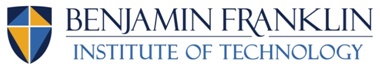 HIT Internship Scope of WorkWorksite Project(s):Professional Development Project(s):Training/Certification Project(s):Project DescriptionTimeframe (Weeks 1-14)Timeframe (Weeks 1-14)DateCompletedProject DescriptionEst. StartEst. EndDateCompletedExample: Contribute to the regression, application and integration test scripts and log defects according to the defined processes Develop and execute system test plans to ensure that software functions properly according to defined standards.Move PCs to correct OU (Organizational Unit) and Active Directory Groups for access to the Epic SystemWeek 2Week 14Update department SharePoint site to contain relevant tech information to support the 300+ staffers in the department.  The goal of the site is to serve as a knowledgebase for the specific needs of the department.Research how to fine tune the search box for items in a specific libraryDeliverables1.  Site with no broken links2.  Obsolete entries removed from site3. Update instructional video for using the site.4. Work with providers for adding new content5. Update SP views to reflect the job roles in the department6. Research the search tool to limit content searches based on keywords and within a document librarySkill Sets NeededBasic HTMLCreating views based on filtersList (DB) management techniques for creating fields with constraintsAssist in deploying Windows 10 for the department.  Deployment entails inventory of existing H/W, determining the correct intervention for device in place.  Working with Partners techs to ensure that the work is performed in phases and to perform a level of QA.  QA includes correct printers are mapped, profiles restored and wireless settings are correct.  There are over 250 devices that are in scope upgradeDeliverablesInforming users upgrade and preparationAccounting for scheduled and completed workPossibly coordinating issues after the upgardesSkill Sets NeededFundamentals of computersInterpersonal skills coordinating work providers and Partners techniciansDevice configuration such as wireless and driver updateDescriptionTimeframeTimeframeDateCompletedDescriptionEst. StartEst. EndDateCompletedExample: Job Shadowing: Shadow and observe a different professional within the organization 1 day each week.Informational Interviewing: Conduct 1 interview with a professional in an aspirational role.Resume Review: Add internship to resume and review with HR.Once/Week Week 7Week 12Week 14Week 10Week 13DescriptionTimeframe (Weeks 1-14)Timeframe (Weeks 1-14)DateCompletedDescriptionEst. StartEst. EndDateCompletedExample:Complete 1st module for EHR system online training. Week 3Week 14